Digital Storytelling/Final Project: Handout 1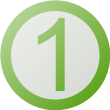 Name:________________________________________ Date:______________Speak Virtual Field Trip to Syracuse, NYWe are going on our own Virtual Field Trip to Syracuse, New York, the hometown of our main character, Melinda!Directions:For homework tonight I want you to visit Syracuse, New York on Google Maps and think of a location that was mentioned in the book (a high school building, Lady of Mercy Hospital, The Rodgers Farm, Syracuse University, Art Museum, Police Station, and Effert’s Clothing Store) Visit that placeOnce you visit that location I want you to take a screen shot on your computer of what it looks like on Google Maps with the Satellite 3D view so that we can get a real-life representation of the settings that Melinda describes in the book.Save your screen shots because we will be using them in-class tomorrow for our Interactive Posters! Make sure you remember the name of the place/location and be able to describe how it is related to the book!